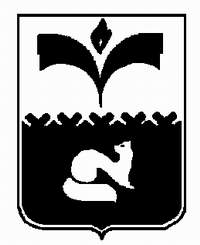 ПРЕДСЕДАТЕЛЬ ДУМЫ ГОРОДА ПОКАЧИХанты-Мансийского автономного округа – ЮгрыПОСТАНОВЛЕНИЕ     от  08.05.2014						        №15Об утверждении перечня информации о Думе города Покачи, размещаемой в информационно-телекоммуникационной сети Интернет	В целях обеспечения информационной открытости деятельности Думы города Покачи, реализации положений Федерального закона от 09.02.2009 N 8-ФЗ "Об обеспечении доступа к информации о деятельности государственных органов и органов местного самоуправления", на основании решения Думы города Покачи от 30.04.2014 № 32 «О Положении об обеспечении доступа к информации о деятельности Думы города Покачи»:1. Утвердить  Перечень информации о Думе города Покачи, размещаемой в информационно-телекоммуникационной сети Интернет и назначить должностных лиц, ответственных за предоставление информации о деятельности Думы города Покачи для размещения на официальном сайте Думы города Покачи согласно приложению к настоящему постановлению.  2. Должностные лица Думы города Покачи, ответственные за организацию доступа к информации, в пределах своих полномочий создают организационно-технические и другие условия, необходимые для реализации права на доступ к информации.3. При организации доступа к информации о деятельности Думы города Покачи должностные лица Думы города Покачи обязаны:1) обеспечить соблюдение прав пользователей информацией, установленного порядка и сроков предоставления информации;2) обеспечить достоверность предоставляемой информации;3) изымать из предоставляемой информации сведения, относящиеся к информации ограниченного доступа;4) в случае предоставления информации, содержащей неточные сведения, безвозмездно, по письменному мотивированному заявлению пользователя информацией,  устранить имеющиеся неточности.4. При организации доступа к информации о деятельности Думы города Покачи  должностные лица Думы города Покачи вправе:1) уточнять содержание запроса в целях предоставления пользователю информацией необходимой информации;2) в ответе на запрос ограничиться указанием названия, даты выхода и номера средства массовой информации, в котором опубликована запрашиваемая информация, и (или) электронного адреса сайта, на котором размещена запрашиваемая информация.5. Информация, размещаемая в соответствии с настоящим постановлением на официальном сайте Думы города Покачи в  информационно-телекоммуникационной сети «Интернет», подлежит  обязательному предварительному согласованию с Председателем Думы города Покачи.6. Должностные лица, ответственные за предоставление информации, несут персональную ответственность за достоверность и полноту предоставленных сведений, соблюдение сроков предоставления информации о Думе города Покачи, а также за отсутствие в них сведений конфиденциального характера.7. Опубликовать настоящее постановление в газете "Покачевский вестник" и разместить на официальном сайте Думы города Покачи в информационно-телекоммуникационной сети «Интернет».8. Контроль за выполнением постановления оставляю за собой.Председатель Думы города      	      	 	          Н.В. Борисова 			 Приложение                                                                                                   к постановлению Председателя  Думы города Покачи от 08.05.2014 № 15Перечень информации о Думе города Покачи, размещаемой в информационно-телекоммуникационной сети Интернет№ п/пПеречень информацииСроки обновления(периодичностьразмещения) информацииДолжностные лица ответственные за подготовку информации (ФИО, занимаемая должность)Должностные лица ответственные за подготовку информации (ФИО, занимаемая должность)Должностные лица ответственные за  размещение информации (ФИО, занимаемая должность)12344 1.  Общая информация о Думе города Покачи в том числе:Общая информация о Думе города Покачи в том числе:Общая информация о Думе города Покачи в том числе:Общая информация о Думе города Покачи в том числе:Общая информация о Думе города Покачи в том числе:1.1. Полное и сокращенное наименование Думы города Покачи, почтовый адрес, адрес электронной почтыПоддерживается вактуальном состоянииЧурина Л.В., руководитель аппарата Думы города ПокачиЧурина Л.В., руководитель аппарата Думы города ПокачиЧурина Л.В., руководитель аппарата Думы города Покачи1.2. Сведения о полномочиях Думы города Покачи, задачах и функциях структурных подразделений Думы города Покачи, а также перечень законов и иных нормативных правовых актов, определяющих эти полномочия, задачи и функцииПоддерживается вактуальном состоянииЧурина Л.В., руководитель аппарата Думы города ПокачиЧурина Л.В., руководитель аппарата Думы города ПокачиЧурина Л.В., руководитель аппарата Думы города Покачи1.3. Структура Думы города Покачи, с указанием муниципального правового акта, ее утверждающего, почтовый адрес, адрес электронной почтыПоддерживается вактуальном состоянииЧурина Л.В., руководитель аппарата Думы города ПокачиЧурина Л.В., руководитель аппарата Думы города ПокачиЧурина Л.В., руководитель аппарата Думы города Покачи1.4. Сведения о депутатах Думы города Покачи (биографические сведения, по согласованию с указанными лицами, контактнаяинформация)Поддерживается вактуальном состоянииЧурина Л.В., руководитель аппарата Думы города ПокачиЧурина Л.В., руководитель аппарата Думы города ПокачиЧурина Л.В., руководитель аппарата Думы города Покачи1.5. Сведения о работниках контрольно-счетной палаты города Покачи, аппарата Думы  города Покачи (фамилии, имена, отчества, контактная информация)Поддерживается вактуальном состоянииЧурина Л.В., руководитель аппарата Думы города ПокачиДегтярева Ю.П., главный специалист аппарата Думы города ПокачиДегтярева Ю.П., главный специалист аппарата Думы города Покачи1.6. Информация о деятельности контрольно-счетной палаты города Покачи (нормативные правовые акты, отчеты, планы работ, информация о контрольных мероприятиях )Поддерживается вактуальном состоянииСумина Н.М., председатель контрольно-счетной палаты города Покачи Дегтярева Ю.П., главный специалист аппарата Думы города ПокачиДегтярева Ю.П., главный специалист аппарата Думы города Покачи1.7. Сведения о постоянных депутатских комиссиях Думы города ПокачиПоддерживается вактуальном состоянииЧурина Л.В., руководитель аппарата Думы города ПокачиЧурина Л.В., руководитель аппарата Думы города ПокачиЧурина Л.В., руководитель аппарата Думы города Покачи1.8.Сведения о деятельности рабочих групп Думы городаПоддерживается вактуальном состоянииЦуглевич О.С., специалист- эксперт аппарата Думы города ПокачиЦуглевич О.С., специалист- эксперт аппарата Думы города ПокачиЦуглевич О.С., специалист- эксперт аппарата Думы города Покачи1.9.Информация о публичных слушаниях организуемых и проводимых Думой города Покачи их итогахПоддерживается вактуальном состоянииЦуглевич О.С., специалист- эксперт аппарата Думы города ПокачиЦуглевич О.С., специалист- эксперт аппарата Думы города ПокачиЦуглевич О.С., специалист- эксперт аппарата Думы города Покачи1.10Информация о депутатских слушаниях организуемых и проводимых Думой города Покачи их итогахПоддерживается вактуальном состоянииЦуглевич О.С., специалист- эксперт аппарата Думы города ПокачиЦуглевич О.С., специалист- эксперт аппарата Думы города ПокачиЦуглевич О.С., специалист- эксперт аппарата Думы города Покачи1.11.Информация о наградах Думы города ПокачиПоддерживается вактуальном состоянииЦуглевич О.С., специалист- эксперт аппарата Думы города ПокачиЦуглевич О.С., специалист- эксперт аппарата Думы города ПокачиЦуглевич О.С., специалист- эксперт аппарата Думы города Покачи1.12. Графики приема избирателей депутатами Думы города ПокачиПоддерживается вактуальном состоянииДегтярева Ю.П., главный специалист аппарата Думы города ПокачиДегтярева Ю.П., главный специалист аппарата Думы города ПокачиДегтярева Ю.П., главный специалист аппарата Думы города Покачи1.13. Границы избирательных округов муниципального образования город ПокачиПоддерживается вактуальном состоянииЧурина Л.В., руководитель аппарата Думы города ПокачиЧурина Л.В., руководитель аппарата Думы города ПокачиЧурина Л.В., руководитель аппарата Думы города Покачи1.14.Сведения о доходах, имуществе и обязательствах имущественного характера  муниципальных служащих Думы города Покачи, контрольно-счетной палаты города Покачи, их супругов и несовершеннолетних детей, должности которых включены в Перечень должностей муниципальной службы, при назначении на которые граждане и при замещении которых муниципальные служащие обязаны представлять сведения о своих доходах,  об имуществе и обязательствах имущественного характера, а также сведения о доходах,  об имуществе и обязательствах имущественного характера своих супруги (супруга) и несовершеннолетних детейВ порядке и сроки,установленныепостановлениямиГубернатораХанты-Мансийскогоавтономного округа - ЮгрыЧурина Л.В., руководитель аппарата Думы города ПокачиЧурина Л.В., руководитель аппарата Думы города ПокачиЧурина Л.В., руководитель аппарата Думы города Покачи 2.  Информация о нормотворческой деятельности Думы города Покачи, в том числе:Информация о нормотворческой деятельности Думы города Покачи, в том числе:Информация о нормотворческой деятельности Думы города Покачи, в том числе:Информация о нормотворческой деятельности Думы города Покачи, в том числе:Информация о нормотворческой деятельности Думы города Покачи, в том числе:2.1. Муниципальные нормативные правовые акты, принятые  Думой города Покачи,  включая сведения о внесении в них изменений, признании их утратившими силу, признании их судом недействующими, а также сведения о государственной регистрации муниципальных правовых актов в случаях, установленных законодательством Российской ФедерацииВ течение 15 календарных дней со дня подписания нормативного правового акта, либо со дня вступления в законную силу решения суда, либо со дня государственной регистрациимуниципального правового актаЦуглевич О.С., специалист-эксперт аппарата Думы города Покачи, Чурина Л.В., руководитель аппарата Думы города Покачи, Шкурихин В.А., помощник Председателя Думы города ПокачиЦуглевич О.С., специалист-эксперт аппарата Думы города ПокачиЦуглевич О.С., специалист-эксперт аппарата Думы города Покачи2.2.Постановления Председателя Думы города Покачи, включая сведения о внесении в них изменений, признании их утратившими силу, признании их судом недействующимиВ течение 15 календарных дней со дня подписания нормативного правового акта, либо со дня вступления в законную силу решения суда, либо со дня государственной регистрациимуниципального правового актаЧурина Л.В., руководитель аппарата Думы города ПокачиЧурина Л.В., руководитель аппарата Думы города ПокачиЧурина Л.В., руководитель аппарата Думы города Покачи2.3. Проекты муниципальных нормативных правовых актов Думы города ПокачиНе позднее рабочего дня,следующего за днемвнесения данногопроекта муниципальногонормативного правовогоакта в Думу города ПокачиЦуглевич О.С., специалист-эксперт аппарата Думы города ПокачиЦуглевич О.С., специалист-эксперт аппарата Думы города ПокачиЦуглевич О.С., специалист-эксперт аппарата Думы города Покачи2.4. Порядок обжалования муниципальных правовых актов Думы города ПокачиПодлежит обновлению вслучае изменения порядка обжалованияЧурина Л.В., руководитель аппарата Думы города ПокачиЧурина Л.В., руководитель аппарата Думы города ПокачиЧурина Л.В., руководитель аппарата Думы города Покачи 2.5 Порядок внесения проектов решений Думы города Покачи и юридико-технического оформления проектов решений и решений Думы города ПокачиПодлежит обновлению вслучае изменения порядкаЧурина Л.В., руководитель аппарата Думы города ПокачиЧурина Л.В., руководитель аппарата Думы города ПокачиЧурина Л.В., руководитель аппарата Думы города Покачи 3.  Информация о текущей деятельности Думы города Покачи:Информация о текущей деятельности Думы города Покачи:Информация о текущей деятельности Думы города Покачи:Информация о текущей деятельности Думы города Покачи:Информация о текущей деятельности Думы города Покачи: 3.1 Информация об участии Думы города Покачи в целевых и иных программах, межмуниципальном сотрудничествеПоддерживается вактуальном состоянииЧурина Л.В., руководитель аппарата Думы города ПокачиЧурина Л.В., руководитель аппарата Думы города ПокачиЧурина Л.В., руководитель аппарата Думы города Покачи3.2. Информация об официальных визитах и о рабочих поездках Председателя Думы города Покачи, депутатов Думы города Покачи, а также об официальных мероприятиях (заседания, встречи, брифинги, круглые столы и другие  мероприятия), в частности, анонсы  предстоящих официальных визитов и рабочих поездок, официальных мероприятий и ихитогиАнонсы официальноговизита (рабочей поездки,официального мероприятия) в течение 1 рабочего дня перед началом указанных мероприятий.Итоги официального визита (рабочей поездки,официального мероприятия) в течение 1 рабочего дня после окончания указанных мероприятийЧурина Л.В., руководитель аппарата Думы города Покачи,Чурина Л.В., руководитель аппарата Думы города ПокачиЧурина Л.В., руководитель аппарата Думы города Покачи3.3. Тексты официальных выступлений и заявлений Председателя и депутатов Думы города ПокачиВ течение 2 рабочих днейсо дня, в которомсостоялось официальноевыступление либо сделано официальное заявлениеЧурина Л.В., руководитель аппарата Думы города Покачи, Шкурихин В.А., помощник Председателя Думы города Покачи, Дегтярева Ю.П., главный специалист аппарата Думы города ПокачиДегтярева Ю.П., главный специалист аппарата Думы города ПокачиДегтярева Ю.П., главный специалист аппарата Думы города Покачи3.4. Сведения о взаимодействии Думы города Покачи с органами государственной власти, общественными объединениями, политическими партиями, профессиональными союзами и другими организациямиВ течение 2 рабочих днейсо дня проведениямероприятия либозаключения соглашения о взаимодействии указанных органовЧурина Л.В., руководитель аппарата Думы города ПокачиЧурина Л.В., руководитель аппарата Думы города ПокачиЧурина Л.В., руководитель аппарата Думы города Покачи3.5. План-график по размещению заказов на поставки товаров, выполнение работ и  оказание услуг для муниципальных нуждВ течение 2 рабочих днейсо дня утвержденияплана-графикаПоддерживается вактуальном состоянииКравец Е.В., специалист-эксперт аппарата Думы города ПокачиДегтярева Ю.П., главный специалист аппарата Думы города ПокачиДегтярева Ю.П., главный специалист аппарата Думы города Покачи3.6. Проекты повестки дня заседаний Думы города ПокачиЗа 5 рабочих дней дозаседания ДумыгородаЦуглевич О.С., специалист-эксперт аппарата Думы города ПокачиЦуглевич О.С., специалист-эксперт аппарата Думы города ПокачиЦуглевич О.С., специалист-эксперт аппарата Думы города Покачи 4.  Статистическая информация о деятельности Думы города ПокачиСтатистический отчет Думы города в течение месяца,следующего за отчетнымгодомКравец Е.В., специалист-эксперт аппарата Думы города ПокачиДегтярева Ю.П., главный специалист аппарата Думы города ПокачиДегтярева Ю.П., главный специалист аппарата Думы города Покачи5.Информация об итогах деятельности Думы города Покачи (годовые отчеты)В течение 3 рабочих дней со дня подписания решения  Думы города о работе Думы  за годЦуглевич О.С., специалист-эксперт аппарата Думы города ПокачиЦуглевич О.С., специалист-эксперт аппарата Думы города ПокачиЦуглевич О.С., специалист-эксперт аппарата Думы города Покачи 6.  Информация о координационных и  совещательных органах, образованных при Думе города ПокачиИнформация о координационных и  совещательных органах, образованных при Думе города ПокачиИнформация о координационных и  совещательных органах, образованных при Думе города ПокачиИнформация о координационных и  совещательных органах, образованных при Думе города ПокачиИнформация о координационных и  совещательных органах, образованных при Думе города Покачи6.1. Перечень координационных и совещательных органов, образованных при Думе города ПокачиПоддерживается вактуальном состоянииЦуглевич О.С., специалист-эксперт аппарата Думы города ПокачиЦуглевич О.С., специалист-эксперт аппарата Думы города ПокачиЦуглевич О.С., специалист-эксперт аппарата Думы города Покачи6.2. Муниципальные правовые акты, регулирующие создание и правовую основу деятельности  координационных и совещательных органовВ течение 2 рабочих днейсо дня принятиямуниципальногонормативного правовогоактаЦуглевич О.С., специалист-эксперт аппарата Думы города ПокачиЦуглевич О.С., специалист-эксперт аппарата Думы города ПокачиЦуглевич О.С., специалист-эксперт аппарата Думы города Покачи6.3. Сведения о составе координационных и совещательных органов (фамилии, имена, отчества, должности руководителей и членов координационных и совещательных органов), а также адрес местонахождения, номера телефонов (факса), адресэлектронной почтыВ течение 10 календарных дней со дня принятия муниципальногонормативного правовогоакта Поддерживается вактуальном состоянииЦуглевич О.С., специалист-эксперт аппарата Думы города ПокачиЦуглевич О.С., специалист-эксперт аппарата Думы города ПокачиЦуглевич О.С., специалист-эксперт аппарата Думы города Покачи6.4. Информация о заседаниях координационных и совещательных органов, в частности, анонсы заседаний, протоколы заседанийАнонсы заседаний  непозднее 1 рабочего дняпредыдущему заседаниюПротоколы заседаний - втечение 3 рабочих дней со дня подписания протоколаЦуглевич О.С., специалист-эксперт аппарата Думы города ПокачиЦуглевич О.С., специалист-эксперт аппарата Думы города ПокачиЦуглевич О.С., специалист-эксперт аппарата Думы города Покачи 7.  Информация о кадровом обеспечении Думы города Покачи, в том числе:Информация о кадровом обеспечении Думы города Покачи, в том числе:Информация о кадровом обеспечении Думы города Покачи, в том числе:Информация о кадровом обеспечении Думы города Покачи, в том числе:Информация о кадровом обеспечении Думы города Покачи, в том числе:7.1. Порядок поступления граждан на муниципальную службу в Думу города ПокачиПоддерживается вактуальном состоянииЧурина Л.В., руководитель аппарата Думы города ПокачиЧурина Л.В., руководитель аппарата Думы города ПокачиЧурина Л.В., руководитель аппарата Думы города Покачи7.2. Сведения о вакантных должностях муниципальной службы, имеющихся в Думе города Покачи, с указанием квалификационных требований к кандидатам на замещение вакантных должностей муниципальной службы в Думе города ПокачиВ течение 10 рабочих дней со дня появлениявакантной должностиЧурина Л.В., руководитель аппарата Думы города ПокачиЧурина Л.В., руководитель аппарата Думы города ПокачиЧурина Л.В., руководитель аппарата Думы города Покачи7.3. Условия и результаты конкурсов на замещение вакантных должностей муниципальной службы в Думе города ПокачиВ течение 10 рабочих днейсо дня объявленияконкурса и подведениярезультатов конкурсасоответственноЧурина Л.В., руководитель аппарата Думы города ПокачиЧурина Л.В., руководитель аппарата Думы города ПокачиЧурина Л.В., руководитель аппарата Думы города Покачи7.4. Номера телефонов, адрес электронной  почты, по которым можно получить  информацию по вопросу замещения вакантных должностей в Думе города ПокачиПоддерживается вактуальном состоянииЧурина Л.В., руководитель аппарата Думы города ПокачиЧурина Л.В., руководитель аппарата Думы города ПокачиЧурина Л.В., руководитель аппарата Думы города Покачи7.5. Информация о деятельности Комиссии по соблюдению требований к служебному  поведению муниципальных служащих Думы города Покачи и урегулированию конфликта интересовПоддерживается вактуальном состоянииЧурина Л.В., руководитель аппарата Думы города ПокачиЧурина Л.В., руководитель аппарата Думы города ПокачиЧурина Л.В., руководитель аппарата Думы города Покачи7.6. Информация о кадровом резерве для  замещения должностей муниципальной службы Думы города ПокачиПоддерживается вактуальном состоянииЧурина Л.В., руководитель аппарата Думы города ПокачиЧурина Л.В., руководитель аппарата Думы города ПокачиЧурина Л.В., руководитель аппарата Думы города Покачи 8.  Информация о работе Думы города Покачи с обращениями граждан (физических лиц), организаций (юридических лиц),общественных объединений, органов государственной власти автономного  округа, органов местного самоуправлениямуниципальных образований автономного  округа, в том числе:Информация о работе Думы города Покачи с обращениями граждан (физических лиц), организаций (юридических лиц),общественных объединений, органов государственной власти автономного  округа, органов местного самоуправлениямуниципальных образований автономного  округа, в том числе:Информация о работе Думы города Покачи с обращениями граждан (физических лиц), организаций (юридических лиц),общественных объединений, органов государственной власти автономного  округа, органов местного самоуправлениямуниципальных образований автономного  округа, в том числе:Информация о работе Думы города Покачи с обращениями граждан (физических лиц), организаций (юридических лиц),общественных объединений, органов государственной власти автономного  округа, органов местного самоуправлениямуниципальных образований автономного  округа, в том числе:Информация о работе Думы города Покачи с обращениями граждан (физических лиц), организаций (юридических лиц),общественных объединений, органов государственной власти автономного  округа, органов местного самоуправлениямуниципальных образований автономного  округа, в том числе:8.1. Порядок и время приема граждан (физических лиц), в том числе  представителей организаций (юридических лиц), общественных объединений, органов  государственной власти автономного  округа, органов местного самоуправления  муниципальных образований автономного    округа, порядок рассмотрения их обращений с указанием актов, регулирующих указанную деятельность       Поддерживается вактуальном состоянииШкурихин В.А., помощник Председателя Думы города ПокачиДегтярева Ю.П., главный специалист аппарата Думы города ПокачиДегтярева Ю.П., главный специалист аппарата Думы города Покачи8.2. Фамилия, имя и отчество уполномоченного должностного лица, к полномочиям которого отнесены организация  приема лиц, обеспечение рассмотрения их обращений, а также номер телефона, по которому можно получить информацию  справочного характера                    Поддерживается вактуальном состоянииШкурихин В.А., помощник Председателя Думы города ПокачиДегтярева Ю.П., главный специалист аппарата Думы города ПокачиДегтярева Ю.П., главный специалист аппарата Думы города Покачи8.3. Формы обращений, заявлений и иных  документов, принимаемых Думой города Покачи к рассмотрению в  соответствии с законами и иными  нормативными правовыми актами,   муниципальными правовыми актами   Поддерживается вактуальном состоянииШкурихин В.А., помощник Председателя Думы города ПокачиДегтярева Ю.П., главный специалист аппарата Думы города ПокачиДегтярева Ю.П., главный специалист аппарата Думы города Покачи9. Информация о принимаемых мерах по  противодействию коррупции в Думе города Покачи        Поддерживается вактуальном состоянииЧурина Л.В., руководитель аппарата Думы города Покачи, Шкурихин В.А., помощник Председателя Думы города ПокачиЧурина Л.В., руководитель аппарата Думы города ПокачиЧурина Л.В., руководитель аппарата Думы города Покачи